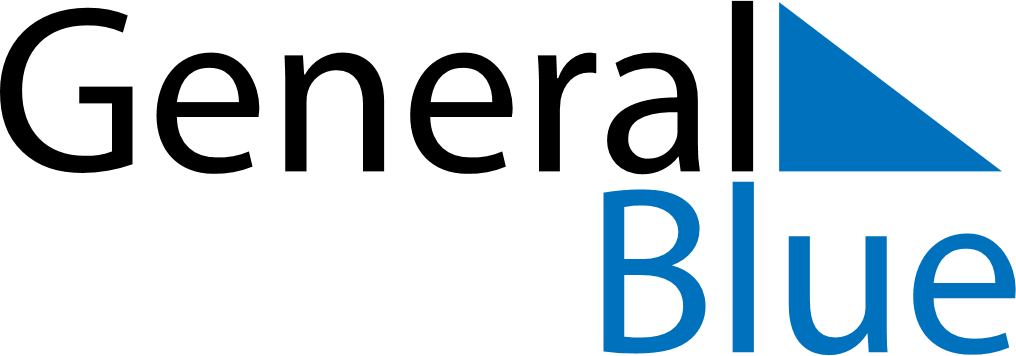 March 2022March 2022March 2022March 2022South KoreaSouth KoreaSouth KoreaMondayTuesdayWednesdayThursdayFridaySaturdaySaturdaySunday1234556Independence Movement Day78910111212131415161718191920212223242526262728293031